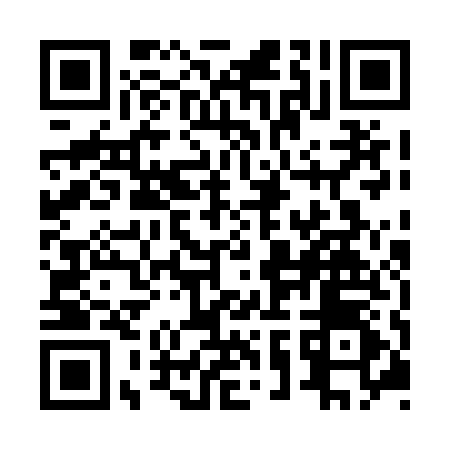 Prayer times for Squirrel Depot, Ontario, CanadaMon 1 Jul 2024 - Wed 31 Jul 2024High Latitude Method: Angle Based RulePrayer Calculation Method: Islamic Society of North AmericaAsar Calculation Method: HanafiPrayer times provided by https://www.salahtimes.comDateDayFajrSunriseDhuhrAsrMaghribIsha1Mon3:245:241:146:389:0411:042Tue3:255:251:146:389:0411:033Wed3:265:261:156:389:0311:024Thu3:285:261:156:389:0311:015Fri3:295:271:156:389:0311:016Sat3:305:281:156:389:0211:007Sun3:315:281:156:379:0210:598Mon3:325:291:156:379:0110:589Tue3:345:301:166:379:0110:5710Wed3:355:311:166:379:0010:5611Thu3:365:321:166:369:0010:5412Fri3:385:331:166:368:5910:5313Sat3:395:331:166:368:5810:5214Sun3:415:341:166:358:5810:5115Mon3:425:351:166:358:5710:4916Tue3:445:361:166:358:5610:4817Wed3:465:371:166:348:5510:4618Thu3:475:381:166:348:5410:4519Fri3:495:391:176:338:5310:4320Sat3:515:401:176:338:5210:4221Sun3:525:411:176:328:5110:4022Mon3:545:421:176:328:5010:3823Tue3:565:431:176:318:4910:3724Wed3:575:451:176:318:4810:3525Thu3:595:461:176:308:4710:3326Fri4:015:471:176:298:4610:3227Sat4:035:481:176:298:4510:3028Sun4:045:491:176:288:4410:2829Mon4:065:501:176:278:4210:2630Tue4:085:511:176:268:4110:2431Wed4:105:531:176:268:4010:22